ỦY BAN NHÂN DÂN THÀNH PHỐ HỒ CHÍ MINHTRƯỜNG ĐẠI HỌC SÀI GÒN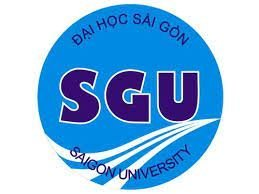 BẢN THẢO GIÁO TRÌNH<TÊN GIÁO TRÌNH>Mã số: <Mã số giáo trình>             Chủ biên: Học hàm, học vị, họ và tên                                          Thành viên tham gia biên soạn: Học hàm, học vị, họ và tên Thành phố Hồ Chí Minh, tháng …năm ….. ỦY BAN NHÂN DÂN THÀNH PHỐ HỒ CHÍ MINHTRƯỜNG ĐẠI HỌC SÀI GÒNBẢN THẢO GIÁO TRÌNH<TÊN GIÁO TRÌNH>Mã số: <Mã số giáo trình>Thành phố Hồ Chí Minh, tháng …năm ….. Xác nhận của Khoa/bộ môn quản lý về chuyên môn
(ký, họ tên)Chủ biên (ký, họ tên)